МКОУ « Хивская СОШ им.М. Шамхалова»МО «Хивский район» с.Хив РД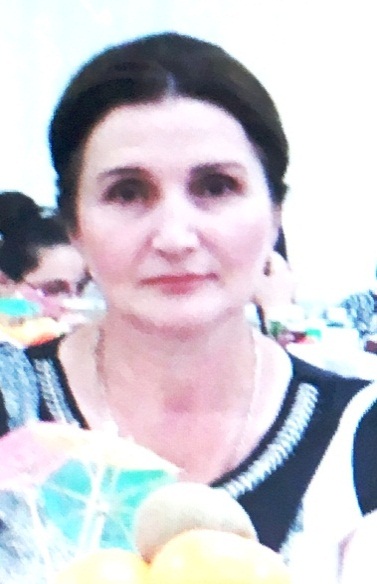 Рабочая программа по алгебре для 7 класса к учебникуЮ. Н. Макарычева Составитель учитель математики : Сеферова Г.Р.2018-2019 уч.годПояснительная записка к рабочей программе по алгебре 7 классВ соответствии с п. 2 ст. 32 Закона РФ «Об образовании» в компетенцию образовательного учреждения входит разработка и утверждение рабочих программ учебных курсов и дисциплин.Рабочая программа – это нормативно-управленческий документ учителя, предназначенный для реализации государственного образовательного стандарта, включающего требования к минимуму содержания, уровню подготовки учащихся. Его основная задача – обеспечить выполнение учителем государственных образовательных стандартов и учебного плана по предмету.Рабочая программа реализует право учителя расширять, углублять, изменять, формировать содержание обучения, определять последовательность изучения материала, распределять учебные часы по разделам, темам, урокам в соответствии с поставленными целями и задачами. При необходимости в течение учебного года учитель может вносить в учебную программу коррективы: изменять последовательность уроков внутри темы, количество часов, переносить сроки проведения контрольных работ.Настоящая рабочая программа по алгебре для 7 класса составлена на основе Фундаментального ядра содержания общего образования и Требований к результатам освоения основной общеобразовательной программы основного общего образования, представленных в Федеральном государственном образовательном стандарте общего образования..Рабочая программа учебного курса по алгебре для 7 класса составлена также в соответствии с Примерной программой основного общего образования (базовый уровень) с учетом требований федерального компонента государственного стандарта общего образования и на основе авторской программы Ю. Н. Макарычева. Программа призвана содействовать формированию культурного человека, умеющего мыслить, понимающего идеологию математического моделирования реальных процессов, владеющего математическим языком, как языком, организующим деятельность,  умеющего самостоятельно добывать информацию и пользоваться ею на практике, владеющего литературной речью и умеющего в случае необходимости построить ее по законам математической речи.В программе определена последовательность изучения материала в рамках стандарта для старшей школы и пути формирования знаний и умений, необходимых для применения в практической деятельности, изучения смежных дисциплин, продолжения образования, а так же развития учащихся.Из основных содержательно-методических линий школьного курса алгебры приоритетной в программе является функционально-графическая линия.  Данная рабочая программа рассчитана на 1 год, преимущественно на алгоритмический уровень. Программа конкретизирует содержание тем образовательного стандарта и дает примерное распределение учебных часов по разделам курса в соответствии с методическими рекомендациями авторов учебно-методического комплекта для изучения предметной области «Математика и информатика» для учащихся 7 классов общеобразовательного учреждения.Учебник соответствует требованиям стандарта по курсу алгебры. Отличительными особенностями учебника являются рациональное сочетание четкости и доступности изложения, приоритетность функционально-графической линии, наличие большого числа примеров с подробными решениями.Структура документаСтруктурными элементами рабочей программы являются: титульный лист; пояснительная записка; основное содержание учебной программы с распределением учебных часов по разделам курса и рекомендуемая последовательность изучения тем и разделов; информация об используемом учебно-методическом комплекте. Изложены цели и задачи обучения, основные требования к уровню подготовки учащихся с указанием личностных, метапредметных и предметных результатов освоения курса алгебры 7 класса. Программа содержит тематическое планирование с указанием темы и типа урока, а также основных видов учебной деятельности и планируемых результатов; программно-методическое обеспечение; контрольные параметры оценки достижений; список литературы; примерные контрольные работы; перечень WEB-сайтов для дополнительного образования по предмету, перечень тем проектов, рефератов, исследовательских работ по предмету, описание учебно-методического и материально-технического обеспечения.Общая характеристика учебного предмета, курсаВ  курсе алгебры 7 класса можно выделить следующие основные содержательные линии: арифметика; элементы алгебры; вероятность и статистика. Наряду с этим в содержание включены дополнительные темы под рубрикой «Для тех, кто хочет знать больше», что связано с реализацией целей общеинтеллектуального и общекультурного развития учащихся. Содержание каждой из этих тем разворачивается в содержательно-методическую линию, пронизывающую все основные содержательные линии и служит цели овладения учащимися некоторыми элементами универсального математического языка и владения определенными навыками, а так же способствует созданию общекультурного гуманитарного фона изучения курса.Содержание линии «Арифметика» служит фундаментом для дальнейшего изучения учащимися математики и смежных дисциплин, способствует развитию не только вычислительных навыков, но и логического мышления, формированию умения пользоваться алгоритмами способствует развитию умений планировать и осуществлять деятельность, направленную на решение задач, а также приобретению практических навыков, необходимых в повседневной жизни.Содержание линии «Элементы алгебры» систематизирует знания о математическом языке, показывая применение букв для обозначения чисел и записи свойств арифметических действий, а также для нахождения неизвестных компонентов арифметических действийЛиния «Вероятность и статистика» - обязательный компонент школьного образования, усиливающий его прикладное и практическое значение. Этот материал необходим, прежде всего, для формирования у учащихся функциональной грамотности – умения воспринимать и критически анализировать информацию, представленную в различных формах, понимать характер многих реальных зависимостей, производить простейшие расчеты. При изучении вероятности и статистики обогащаются представления о современной картине мира и методах его исследования, формирования понимания роли статистики как источника социально значимой информации и закладываются основы вероятностного мышления..Курс алгебры 7 класса характеризуется повышением теоретического обучения, постепенным усилением роли теоретических обобщений и дедуктивных заключений. Прикладная направленность курса обеспечивается систематическим обращением к примерам, раскрывающим возможности применения математики к изучению действительности и решению практических задач.Цели изучения математикиВ направлении личностного развития:1) развитие логического и практического мышления, культуры речи, способности к умственному эксперименту;2) формирование у учащихся интеллектуальной честности и объективности, способности к преодолению мыслительных стереотипов, вытекающих из обыденного опыта;3) воспитание качеств личности, обеспечивающих социальную мобильность, способность принимать самостоятельные решения;4) формирование качеств мышления, необходимых для адаптации в современном информационном обществе;5) развитие интереса к математическому творчеству и математических способностей.В предметном направлении:1) овладение математическими знаниями и умениями, необходимыми для продолжения обучения в общеобразовательных учреждениях, изучение смежных дисциплин, применения в повседневной жизни;2) создание фундамента для математического развития, формирования механизмов мышления, характерных для математической деятельности.В метапредметном направлении:1) формирование представлений о математике как части общечеловеческой культуры, о значимости математики в развитии цивилизации и современного общества;2) развитие представлений о математике как форме описания и методе познания действительности, создание условий для приобретения первоначального опыта математического моделирования;3) формирование общих способов интеллектуальной деятельности, характерных для математики и являющихся основой познавательной культуры, значимых для различных сфер человеческой деятельности.Межпредметные связи.Алгебраические выражения – встречаются в физике при изучении темы: Градуирование пружины и измерение сил динамометром.Тема Одночлены и многочлены встречается в химии при изучении темы Размеры молекул.Степень с натуральным показателем, Стандартный вид одночлена, Умножение одночленов, Многочлены, приведение подобных, Сложение и вычитание многочленов, умножение на число и одночлен, Деление одночленов и многочленов, Разложение многочленов на множители – в физике соответственно при изучении тем: Единицы массы, Измерение объемов тел, Измерение массы тела на рычажных весах, Определение плотности твердого тела, Графическое изображение сил, момент силы, Равномерное движение, Взаимодействие тел, масса, плотность, Работа, мощность, энергия, КПД.Цель изучения курса алгебры в 7 классеЦелью изучения курса алгебры в 7 классе является:сформировать практические навыки выполнения устных, письменных, инструментальных вычислений, развить вычислительную культуру;овладеть символическим языком алгебры, выработать формально-оперативные алгебраические умения и научиться применять их к решению математических и нематематических задач;изучить свойства и графики элементарных функций, научиться использовать функционально-графические представления для описания и анализа реальных зависимостей;развить логическое мышление и речь – умения логически обосновывать суждения, проводить несложные систематизации, приводить примеры и контрпримеры, использовать различные языки математики (словесный, символический, графический) для иллюстрации, интерпретации, аргументации и доказательства;сформировать представления об изучаемых понятиях и методах как важнейших средствах математического моделирования реальных процессов и явлений.В основе обучения математики лежит овладение учащимися следующими видами компетенций: предметной, коммуникативной, организационной и общекультурной. В соответствии с этими видами компетенций выделены основные содержательно-целевые направления (линии) развития учащихся средствами предмета математика.Предметная компетенция. Здесь под предметной компетенцией понимается осведомленность школьников о системе основных математических представлений и овладение ими основными предметными умениями. Формируются следующие образующие эту компетенцию представления: о математическом языке как средстве выражения математических законов, закономерностей и т.д.; о математическом моделировании как одном из важных методов познания мира. Формируются следующие образующие эту компетенцию умения: создавать простейшие математические модели, работать с ними и интерпретировать полученные результаты; приобретать и систематизировать знания о способах решения математических задач, а также применять эти знания и умения для решения многих жизненных задач.Коммуникативная компетенция. Здесь под коммуникативной компетенцией понимается сформированность умения ясно и четко излагать свои мысли, строить аргументированные рассуждения, вести диалог, воспринимая точку зрения собеседника и в то же время подвергая ее критическому анализу. Формируются следующие образующие эту компетенцию умения: извлекать информацию из разного рода источников, преобразовывая ее при необходимости в другие формы (тексты, таблицы, схемы и т.д.).Организационная компетенция. Здесь под организационной компетенцией понимается сформированность умения самостоятельно находить и присваивать необходимые учащимся новые знания. Формируются следующие образующие эту компетенцию умения: самостоятельно ставить учебную задачу (цель), разбивать ее на составные части, на которых будет основываться процесс ее решения, анализировать результат действия, выявлять допущенные ошибки и неточности, исправлять их и представлять полученный результат в форме, легко доступной для восприятия других людей.Общекультурная компетенция. Здесь под общекультурной компетенцией понимается осведомленность школьников о математике как элементе общечеловеческой культуры, ее месте в системе других наук, а также ее роли в развитии представлений человечества о целостной картине мира. Формируются следующие образующие эту компетенцию представления: об уровне развития математики на разных исторических этапах; о высокой практической значимости математики с точки зрения создания и развития материальной культуры человечества, а также о важной роли математики с точки зрения формировании таких значимых черт личности, как независимость и критичность мышления, воля и настойчивость в достижении цели и др.В рамках указанных линий решаются следующие задачи:• овладение системой математических знаний и умений, необходимых для применения в практической деятельности, изучения смежных дисциплин, продолжения образования; • формирование интеллекта, а также личностных качеств, необходимых человеку для полноценной жизни, развиваемых математикой: ясности и точности мысли, критичности мышления, интуиции, логического мышления, элементов алгоритмической культуры, пространственных представлений, способности к преодолению трудностей; • формирование представлений об идеях и методах математики как универсального языка науки и техники, средства моделирования явлений и процессов; • воспитание отношения к математике как к части общечеловеческой культуры, формирование понимания значимости математики для научно-технического прогресса.Основные формы, технологии, методы обучения, типы уроковОсобое внимание уделяется повторению при проведении самостоятельных и контрольных работ.Основной формой организации учебного процесса является классно-урочная система. В качестве дополнительных форм организации образовательного процесса по данной программе используется система консультационной поддержки, индивидуальных занятий, работа учащихся с использованием современных информационных технологий. Организация сопровождения учащихся направлена на:        создание оптимальных условий обучения;        исключение психотравмирующих факторов;        сохранение психосоматического состояния здоровья учащихся;        развитие положительной мотивации к освоению программы;        развитие индивидуальности и одаренности каждого ребенка.Виды и формы контроля:Уровни подготовки учащихся и критерии успешности обученияОсобенности контроля и оценки  учебных достиженийТекущий контроль можно осуществлять как в письменной, так и в устной форме. Письменные работы для текущего контроля рекомендуется проводить в форме самостоятельной работы, теста или математического диктанта. Желательно, чтобы работы для текущего контроля состояли из нескольких однотипных заданий, с помощью которых осуществляется всесторонняя проверка только одного определенного умения (например, умения сравнивать числа, умения находить значение функции и др.).        Тематический контроль проводится в основном в письменной форме. Для тематических проверок выбираются узловые вопросы программы; приемы вычислений, действия с числами, измерение величин и др.Для обеспечения самостоятельности учащихся подбираются несколько вариантов работы. На выполнение такой работы отводится  15-20 минут урока.        Итоговый контроль проводится в форме контрольных работ комбинированного характера. В этих работах сначала отдельно оценивается выполнение задач, примеров, а затем выводится итоговая отметка за всю работу. При этом итоговая отметка не выставляется как средний балл, а определяется с учетом тех видов заданий, которые для данной работы являются основными.В основе оценивания письменных работ лежат следующие показатели: правильность выполнения и объем выполненного задания.Оценка письменных контрольных работ учащихся.Отметка «5»  ставится в следующих случаях:работа выполнена полностью.в логических рассуждениях и обоснованиях нет пробелов и ошибок;в решении нет математических ошибок (возможна одна неточность, описка, не являющаяся следствием незнания или непонимания учебного материала);Отметка «4» ставится, если:работа выполнена полностью, но обоснования шагов решения недостаточны (если умения обосновывать рассуждения не являлись специальным объектом проверки);допущена одна ошибка или два-три недочета в выкладках, чертежах или графиках (если эти виды работы не являлись специальным объектом проверки);Отметка «3» ставится, если:  допущены более одной ошибки или более двух-трех недочетов в выкладках, чертежах или графика, но учащийся владеет обязательными умениями по проверяемой теме.Отметка «2» ставится, если: допущены существенные ошибки, показавшие, что учащийся не владеет обязательными знаниями по данной теме в полной мере.Требования к проведению контрольных работ.При планировании контрольных работ в каждом классе необходимо предусмотреть равномерное их распределение в течение четверти, не допуская скопления письменных контрольных работ к концу четверти, полугодия. Не желательно проводить контрольные работы в первый день четверти, в первый день после праздника, в понедельник.Исключение травмирующих учеников факторов при организации   работы:работу в присутствии ассистента (проверяющего) проводит учитель, постоянно работающий с детьми, а не посторонний или малознакомый ученикам человек;учитель во время проведения  работы имеет право свободно общаться с учениками;ассистент (проверяющий) фиксирует все случаи обращения детей к учителю, степень помощи, которая оказывается ученикам со стороны учителя, и при подведении итогов работы может учитывать эти наблюдения.Каждая работа завершается самопроверкой. Самостоятельно найденные и аккуратно исправленные ошибки не должны служить причиной снижения отметки, выставляемой за работу. Только небрежное их исправление может привести к снижению балла при условии, что в классе проводилась специальная работа по формированию умения вносить исправления.Оценка устных ответов учащихся.Ответ оценивается отметкой «5», если ученик: полно раскрыл содержание материала в объеме, предусмотренном программой и учебником;изложил материал грамотным языком в определенной логической последовательности, точно используя математическую терминологию и символику;правильно выполнил рисунки, чертежи, графики, сопутствующие ответу;показал умение иллюстрировать теоретические положения конкретными примерами, применять их в новой ситуации при выполнении практического задания;продемонстрировал усвоение ранее изученных сопутствующих вопросов, сформированность и устойчивость использованных при ответе умений и навыков;отвечал самостоятельно без наводящих вопросов учителя.Возможны одна – две неточности при освещении второстепенных вопросов или в выкладках, которые ученик легко исправил по замечанию учителя.Ответ оценивается отметкой «4», если он удовлетворен в основном требованиям на отметку «5», но при этом имеет один из недостатков:в изложении допущены небольшие пробелы, не исказившие математического содержания ответа, исправленные по замечанию учителя.допущены ошибки или более двух недочетов при освещении второстепенных вопросов или в выкладках, которые ученик легко исправил по замечанию учителя.Отметка «3»  ставится в следующих случаях: неполно или непоследовательно раскрыто содержание материала, но показано общее понимание вопроса и продемонстрированы умения, достаточные для дальнейшего усвоения программного материала (определенные «Требованиями к математической подготовке учащихся»).имелись затруднения или допущены ошибки в определении понятий и, использовании математической терминологии, чертежах, выкладках, исправленные после нескольких наводящих вопросов учителя;ученик не справился  с применением теории в новой ситуации при выполнении практического задания, но выполнил задания обязательного уровня сложности по данной теме;при знании теоретического материала выявлена недостаточная сформированность умений и навыков.Отметка «2»  ставится в следующих случаях:не раскрыто основное содержание учебного материала;обнаружено незнание или непонимание учеником большей или наиболее важной части учебного материала;допущены ошибки в определении понятий, при использовании математической терминологии, в рисунках, чертежах или графиках, в выкладках, которые не исправлены после нескольких наводящих вопросов учителя.Описание места учебного предмета в учебном планеСогласно Федеральному базисному учебному плану для образовательных учреждений Российской Федерации для обязательного изучения математики на этапе основного общего образования на изучение алгебры в 7 классе отводится 102 часа из расчета 3 часа в неделю (34 учебных недели). В том числе контрольных работ - 10 (включая итоговую контрольную работу)Ценностные ориентиры содержания учебного предметаПознавательные ценности, которые проявляются:в признании ценности научного знания;в осознании ценности методов исследования живой и неживой природы.Коммуникативные ценности, основу которых составляют:грамотная речь;правильное использование терминологии и символики;способность открыто выражать и аргументировано отстаивать свою точку зрения;потребность вести диалог, выслушивать мнение оппонента.Ценность потребности в здоровом образе жизни:потребность в безусловном выполнении правил безопасного использования различных технических устройств в повседневной жизни.Программа позволяет добиваться следующих результатов освоения образовательной программы основного общего образования: Личностные результаты освоения образовательной программы:1)  воспитание российской гражданской идентичности: патриотизма, уважения к Отечеству; осознание своей этнической принадлежности, знание истории, языка, культуры своего народа на примере содержания текстовых задач;2) формирование ответственного отношения к учению, готовности и способности обучающихся к саморазвитию и самообразованию на основе мотивации к обучению и познанию,  осознанному выбору и построению дальнейшей индивидуальной траектории образования на базе ориентировки в мире профессий и профессиональных предпочтений, с учётом устойчивых познавательных интересов, а также на основе формирования уважительного отношения к труду, развития опыта участия в социально значимом труде;3) формирование осознанного, уважительного и доброжелательного отношения к другому человеку, его мнению, мировоззрению, культуре, языку, вере, гражданской позиции, к истории, культуре, религии, традициям; готовности и способности вести диалог с другими людьми и достигать в нём взаимопонимания;4) освоение социальных норм, правил поведения, ролей и форм социальной жизни в группах и сообществах, включая взрослые и социальные сообщества; участие в школьном самоуправлении и  общественной жизни в пределах возрастных компетенций;5) развитие морального сознания и компетентности в решении моральных проблем на основе личностного выбора, формирование нравственных чувств и нравственного поведения, осознанного и ответственного отношения к собственным поступкам;6) формирование коммуникативной компетентности в общении и  сотрудничестве со сверстниками, детьми старшего и младшего возраста, взрослыми в процессе образовательной, общественно полезной, учебно-исследовательской, творческой и других видов деятельности;7) умение ясно, точно, грамотно излагать свои мысли в устной и письменной речи, понимать смысл поставленной задачи, выстраивать аргументацию, приводить примеры и контрпримеры;8) первоначальное представление о математической науке как сфере человеческой деятельности, об этапах ее развития, о ее значимости для развития цивилизации;9) критичность мышления, умение распознавать логически некорректные высказывания, отличать гипотезу от факта;10) креативность мышления, инициатива, находчивость, активность при решении арифметических задач;11) умение контролировать процесс и результат учебной математической деятельности;12) формирование способности к эмоциональному восприятию математических объектов, задач, решений, рассуждений;13) формирование ценности  здорового и безопасного образа жизни;14) осознание значения семьи в жизни человека и общества, принятие ценности семейной жизни, уважительное и заботливое отношение к членам своей семьи через участие во внеклассной работе;15) развитие эстетического сознания,  творческой деятельности эстетического характера через выполнение творческих работМетапредметные результаты освоения образовательной программы: 1)  умение самостоятельно определять цели своего обучения, ставить и формулировать для себя новые задачи в учёбе и познавательной деятельности, развивать мотивы и интересы своей познавательной деятельности;2) умение самостоятельно планировать пути  достижения целей,  в том числе альтернативные,  осознанно выбирать  наиболее эффективные способы решения учебных и познавательных задач;3) умение соотносить свои действия с планируемыми результатами, осуществлять контроль своей деятельности в процессе достижения результата, определять способы  действий в рамках предложенных условий и требований, корректировать свои действия в соответствии с изменяющейся ситуацией;4) умение оценивать правильность выполнения учебной задачи,  ее объективную трудность и собственные возможности её решения;5) владение основами самоконтроля, самооценки, принятия решений и осуществления осознанного выбора в учебной и познавательной деятельности;6) умение  определять понятия, создавать обобщения, устанавливать аналогии, классифицировать,   самостоятельно выбирать основания и критерии для классификации, устанавливать причинно-следственные связи, строить  логическое рассуждение, умозаключение (индуктивное, дедуктивное  и по аналогии) и делать выводы;7) умение создавать, применять и преобразовывать знаки и символы, модели и схемы для решения учебных и познавательных задач;8) смысловое чтение;9) умение организовывать  учебное сотрудничество и совместную деятельность с учителем и сверстниками;   работать индивидуально и в группе: находить общее решение и разрешать конфликты на основе согласования позиций и учёта интересов;  формулировать, аргументировать и отстаивать своё мнение;10) умение осознанно использовать речевые средства в соответствии с задачей коммуникации для выражения своих чувств, мыслей и потребностей; планирования и регуляции своей деятельности;  владение устной и письменной речью, монологической контекстной речью;11) формирование и развитие компетентности в области использования информационно-коммуникационных технологий (далее ИКТ– компетенции);12) первоначальное представление об идеях и методах математики как об универсальном языке науки и техники;13) развитие способности видеть математическую задачу в других дисциплинах, в окружающей жизни;14) умение находить в различных источниках информацию, необходимую для решения математических проблем, и представлять ее в понятной форме; принимать решение в условиях неполной и избыточной, точной и вероятностной информации;15) умение понимать и использовать математические средства наглядности (рисунки, чертежи, схемы и др.) для иллюстрации, интерпретации, аргументации;16) умение выдвигать гипотезы при решении учебных задач и понимания необходимости их проверки;17) понимание сущности алгоритмических предписаний и умения действовать  в соответствии с предложенным алгоритмом;18) умение самостоятельно ставить цели, выбирать и создавать алгоритмы для решения учебных математических проблем;19) способность планировать и осуществлять деятельность, направленную на решение задач исследовательского характераПредметные результаты освоения образовательной программы: умение работать с математическим текстом (структурирование, извлечение необходимой информации), точно и грамотно выражать свои мысли в устной и письменной речи, применяя математическую терминологию и символику, использовать различные языки математики (словесный, символический, графический), развитие способности обосновывать суждения, проводить классификацию;владение базовым понятийным аппаратом: иметь представление о числе, дроби, процентах, формирование представлений о статистических закономерностях в реальном мире и различных способах их изучения;умение выполнять арифметические преобразования рациональных выражений, применять их для решения учебных математических задач;правильно употреблять термины, связанные с различными видами чисел и способами их записи: целое, дробное, переход от одной формы записи к другой (например, проценты в виде десятичной дроби; выделение целой части из неправильной дроби); решать три основные задачи на дроби;сравнивать числа, упорядочивать наборы чисел, понимать связь отношений «больше», «меньше» с расположением точек на координатной прямой; находить среднее арифметическое нескольких чисел;владеть навыками вычисления по формулам, знать основные единицы измерения и уметь перейти от одних единиц измерения к другим в соответствии с условиями задачи;находить числовые значения буквенных выражений;умение применять изученные понятия, результаты и методы при решении задач из различных разделов курса.В результате изучения алгебры ученик должензнать/понимать*существо понятия математического доказательства; примеры доказательств;существо понятия алгоритма; примеры алгоритмов;как используются математические формулы, уравнения и неравенства; примеры их применения для решения математических и практических задач;как математически определенные функции могут описывать реальные зависимости; приводить примеры такого описания;как потребности практики привели математическую науку к необходимости расширения понятия числа;вероятностный характер многих закономерностей окружающего мира; примеры статистических закономерностей и выводов;смысл идеализации, позволяющей решать задачи реальной действительности математическими методами, примеры ошибок, возникающих при идеализации.*   Помимо указанных в данном разделе знаний, в требования к уровню подготовки включаются также знания, необходимые для освоения перечисленных ниже умений.АЛГЕБРАуметьвыполнять арифметические действия, сочетая устные и письменные приемы, применение вычислительных устройств; находить значения степени с натуральным показателем; пользоваться оценкой и прикидкой при практических расчетах;проводить по известным формулам и правилам преобразования буквенных выражений;вычислять значения числовых и буквенных выражений, осуществляя необходимые подстановки и преобразования;использовать приобретенные знания и умения в практической деятельности и повседневной жизни для:практических расчетов по формулам, используя при необходимости справочные материалы и простейшие вычислительные устройства;ФУНКЦИИ И ГРАФИКИуметьопределять значение функции по значению аргумента при различных способах задания функции;строить графики изученных функций;описывать по графику и в простейших случаях по формуле поведение и свойства функций, находить по графику функции наибольшие и наименьшие значения;решать уравнения, простейшие системы уравнений;использовать приобретенные знания и умения в практической деятельности и повседневной жизни для:описания с помощью функций различных зависимостей, представления их графически, интерпретации графиков;УРАВНЕНИЯ И НЕРАВЕНСТВАуметьрешать простейшие уравнения и неравенства, и их системы;составлять уравнения и неравенства по условию задачи;использовать для приближенного решения уравнений и неравенств графический метод;изображать на координатной плоскости множества решений простейших уравнений и их систем;использовать приобретенные знания и умения в практической деятельности и повседневной жизни для:построения и исследования простейших математических моделей;ЭЛЕМЕНТЫ КОМБИНАТОРИКИ, СТАТИСТИКИ И ТЕОРИИ ВЕРОЯТНОСТЕЙуметьрешать простейшие задачи;вычислять в простейших случаях вероятности событий на основе подсчета числа исходов;использовать приобретенные знания и умения в практической деятельности и повседневной жизни для:анализа реальных числовых данных, представленных в виде диаграмм, графиков;анализа информации статистического характера.Содержание учебного предметаОтбор содержания обучения осуществляется на основе следующих дидактических принципов: систематизация знаний; соответствие обязательному минимуму содержания образования в основной школе; усиление общекультурной направленности материала; учет психолого-педагогических особенностей, актуальных для возрастного периода; создание условий для понимания и осознания воспринимаемого материала.РАЗВЕРНУТОЕ ТЕМАТИЧЕСКОЕ ПЛАНИРОВАНИЕ**из расчёта 3 часа в неделю по учебнику: Макарычев, Ю. Н. Алгебра: учебник для 7 класса общеобразовательных учреждений / Ю. Н. Макарычев, К. И. Нешков, Н. Г. Миндюк, С. Б. Суворова; под ред. С. А. Теляковского. - М.: Просвещение, 2013Развёрнутое тематическое планирование представляет собой  основное содержание всех разделов программы и тем занятий, изучаемых в данном классе (параллели), с указанием количества часов и домашним заданием.**В течение года возможны коррективы тематического планирования, связанные с объективными причинами.Описание материально-технического обеспечения образовательного процессаЛитература для учащихся1. Алгебра. Тесты для промежуточной аттестации. 7-8 класс. Под редакцией Ф.Ф.Лысенко. Ростов-на-Дону: Легион,20072. Алтынов П.И. Алгебра. Тесты. 7-9 классы: Учебно-метод. пособие. П.И.Алтынов. – М.: Дрофа, 19973. Алтынов П.И. Контрольные и зачётные работы по алгебре. 7 кл.: К учебнику «Алгебра. Учебник для 7 кл. Под ред. С.А.Теляковского». – М.: Издательство «Экзамен», 20044. Альхова З.Н. Проверочные работы с элементами тестирования по алгебре. 7 класс. – Саратов: «Лицей», 20015. Голобородько В.В., Ершова А.П. и др. Алгебра. Геометрия: Самостоятельные и контрольные работы в Литература для учителяОсновная1. Алгебра. Тесты для промежуточной аттестации. 7-8 класс. Под редакцией Ф.Ф.Лысенко. Ростов-на-Дону: Легион,20072. Алтынов П.И. Алгебра. Тесты. 7-9 классы: Учебно-метод. пособие. П.И.Алтынов. – М.: Дрофа, 19973. Алтынов П.И. Контрольные и зачётные работы по алгебре. 7 кл.: К учебнику «Алгебра. Учебник для 7 кл. Под ред. С.А.Теляковского». – М.: Издательство «Экзамен», 20044. Альхова З.Н. Проверочные работы с элементами тестирования по алгебре. 7 класс. – Саратов: «Лицей», 200120. Арутюнян Е.Б., Волович М.Б., Глазков Ю.А., Левитас Г.Г. Математические диктанты для 5-9 классов: Кн. для учителя. – М.: Просвещение, 19915. Асмолов А.Г. Системно-деятельностный подход к разработке стандартов нового поколения. М.: Педагогика, 2009.6. Буланова Л.М., Дудницин Ю.П., Доброва О.Н. и др. Проверочные задания по математике для учащихся 5-8 и 10 классов средней школы: Пособие для учителя.– М.:Просвещение,1992  7. Бурмистрова Т.А. Алгебра: Сборник рабочих программ. 7–9 классы. Пособие для учителей общеобразовательных учреждений. М.: Просвещение, 2011.8. Голобородько В.В., Ершова А.П. и др. Алгебра. Геометрия: Самостоятельные и контрольные работы в 7 классе. М.: Илекса, 2013.9. Дудницын Ю.П., Кронгауз Л.В. Алгебра: Тематические тесты. 7 класс. М.: Просвещение, 2011.10. Дюмина Т.Ю., Махонина А.А. Алгебра: порочные планы по учебнику .Н.Макарычева. Волгоград, Издательство «Учитель». 2010Формы организации учебного процесса:Повторение на уроках проводится в следующих видах и формах:индивидуальные, групповые,индивидуально-групповые,фронтальные,классные и внеклассные.повторение и контроль теоретического материала;разбор и  анализ домашнего задания;устный счет;математический диктант;самостоятельная работа;контрольные срезы.Основная форма организации образовательного процессаВиды  предусматривает применение следующих технологий обучения традиционная классно-урочная; игровые технологии; Технология проблемно обучения; технологии уровневой дифференциации; здоровьесберегающие технологии; ИКТ; технология развития критического мышления; исследовательская деятельность.  Среди методов обучения преобладают репродуктивно-продуктивные; объяснительно-иллюстративные.  Занятия представляют собой преимущественно комбинированный тип урока.Проблемно-поисковая технологияИсследовательская технологияТехнология развития критического мышленияСреднее арифметическое, размах и мода, п.9Медиана как статистическая характеристика, п.10.Задание функции несколькими формулами, п.17Сложение и вычитание многочленов, п.26Возведение в квадрат  и в куб суммы и разности двух выражений, п.32Разложение на множители с помощью формул квадрата суммы и квадрата разности, п.33.Умножение разности двух выражений на их сумму, п.34Разложение разности квадратов на множители, п.35Разложение на множители суммы и разности кубов, п.36Способ подстановки, п.43Способ сложения, п.44.График функции, п.14Прямая пропорциональность и ее график, п.15Линейная функция и ее график, п.16.Разложение многочлена на множители способом группировки, п.30.График линейного уравнения с двумя переменными, п.41Определение степени с натуральным показателем, п.18Одночлен и его стандартный вид, п.21Многочлен и его стандартный вид, п.25.  Виды и формы контроляпромежуточный;предупредительный;контрольные работы.  Оценивание достижений обучающихся происходит при помощиотметок (5-ти балльная шкала);Портфолио достижений.УСУстный счётФРФронтальная работа          В течение учебного года на уроках будет проводится мониторинг:СРСамостоятельная работа- входной контроль (сентябрь)ИРИндивидуальная работа- промежуточный контроль (конец полугодия)МДМатематический диктант- итоговый контроль (май)КРКонтрольная работа            УровниОценка       Теория   Практика  1  УзнаваниеАлгоритмическая   деятельность с  подсказкой«3»Распознавать объект, находить нужную формулу, признак, свойство и т.д.Уметь выполнять задания по образцу, на непосредственное применение формул, правил, инструкций и т.д. 2. ВоспроизведениеАлгоритмическая деятельность без подсказки«4»Знать формулировки всех понятий, их свойства, признаки, формулы.Уметь воспроизвести доказательства, выводы, устанавливать взаимосвязь, выбирать нужное для выполнения данного заданияУметь работать с учебной и справочной литературой, выполнять задания, требующие несложных преобразований с применением изучаемого материала 3  ПониманиеДеятельность при отсутствии явно выраженного алгоритма«5»Делать логические заключения, составлять алгоритм, модель несложных ситуацийУметь применять полученные знания в различных ситуациях.Выполнять задания комбинированного характера, содержащих несколько понятий.4 Овладение умственной самостоятельностьюТворческая исследовательская деятельность«5»В совершенстве знать изученный материал, свободно ориентироваться в нем. Иметьзнания из дополнительных источников. Владеть операциями логического мышления.Составлять модель любой ситуации.Уметь применять знания в любой нестандартной ситуации.Самостоятельно выполнять творческие исследовательские задания.Выполнять функции консультанта.ТемаКол-во часовКол-во контрольных работЭлементы содержанияФаза запускаПовторение3Фаза постановки и решения системы учебных задачГлава 1.Выражения. Тождества. Уравнения.212Числовые выражения, выражения с переменными. Простейшие преобразования выражений. Уравнение, корень уравнения. Линейное уравнение с одной переменной. Решение текстовых задач методом составления уравнений. Статистические характеристики.Основная цель — систематизировать и обобщить сведения о преобразованиях алгебраических выражений и решении уравнений с одной переменной.Первая тема курса 7 класса является связующим звеном между курсом математики 5—6 классов и курсом алгебры. В ней закрепляются вычислительные навыки, систематизируются и обобщаются сведения о преобразованиях выражений и решении уравнений.Нахождение значений числовых и буквенных выражений дает возможность повторить с учащимися правила действий с рациональными числами. Умения выполнять арифметические действия с рациональными числами являются опорными для всего курса алгебры.  Следует  выяснить,  насколько  прочно  овладели ими учащиеся, и в случае необходимости организовать повторение с целью ликвидации выявленных пробелов. Развитию навыков вычислений должно уделяться серьезное внимание и в дальнейшем при изучении других тем курса алгебры.В        связи с рассмотрением вопроса о сравнении значений выражений расширяются сведения о неравенствах: вводятся знаки неравенств,  дается понятие о двойных неравенствах.При рассмотрении преобразований выражений формально-оперативные умения остаются на том же уровне, учащиеся поднимаются на новую ступень в овладении теорией. Вводятся понятия «тождественно равные выражения», «тождество», «тождественное преобразование выражений», содержание которых будет постоянно раскрываться и углубляться при изучении преобразований различных алгебраических выражений. Подчеркивается, что основу тождественных преобразований составляют свойства действий над числами.Усиливается роль теоретических сведений при рассмотрении уравнений. С целью обеспечения осознанного восприятия учащимися алгоритмов решения уравнений вводится вспомогательное понятие равносильности уравнений, формулируются и разъясняются на конкретных примерах свойства равносильности. Дается понятие линейного уравнения и исследуется вопрос о числе его корней. В системе упражнений особое внимание уделяется решению уравнений вида ах = b при различных значениях а иb. Продолжается работа по формированию у учащихся умения использовать аппарат уравнений как средство для решения текстовых  задач. Уровень сложности задач здесь остается таким же, как в 6 классе.Изучение темы завершается ознакомлением учащихся с простейшими статистическими характеристиками: средним арифметическим, модой, медианой, размахом. Учащиеся должны уметь использовать эти характеристики для анализа ряда данных в несложных ситуациях.Глава 2.Функции111Функция, область определения функции. Вычисление значений функции по формуле. График функции. Прямая пропорциональность и ее график. Линейная функция и ее график.Основная цель — ознакомить учащихся с важнейшими функциональными понятиями и с графиками прямой пропорциональности и линейной функции общего вида.Данная тема является начальным этапом в систематической функциональной подготовке учащихся. Здесь вводятся такие понятия, как функция, аргумент, область определения функции, график функции. Функция трактуется как зависимость одной переменной от другой. Учащиеся получают первое представление о способах задания функции. В данной теме начинается работа по формированию у учащихся умений находить по формуле значение функции по известному значению аргумента, выполнять ту же задачу по графику и решать по графику обратную задачу.Функциональные понятия получают свою конкретизацию при изучении линейной функции и ее частного вида — прямой пропорциональности. Умения строить и читать графики этих функций широко используются как в самом курсе алгебры, так и в курсах геометрии и физики. Учащиеся должны понимать, как влияет знак коэффициента на расположение в координатной плоскости графика функции у = kх, где и k ≠ 0, как зависит от значений k и b взаимное расположение графиков двух функций вида у = kх + b.Формирование всех функциональных понятий и выработка соответствующих навыков, а также изучение конкретных функций сопровождаются рассмотрением примеров реальных зависимостей между величинами, что способствует усилению прикладной направленности курса алгебры.Глава 3.Степень с натуральным показателем111Степень с натуральным показателем и ее свойства. Одночлен. Функции у = х2, у = х3 и их графики.Основная цель — выработать умение выполнять действия над степенями с натуральными показателями.В данной теме дается определение степени с натуральным показателем. В курсе математики б класса учащиеся уже встречались с примерами возведения чисел в степень. В связи с вычислением   значений   степени   в   7   классе   дается   представление нахождении  значений  степени  с  помощью  калькулятора.   Рассматриваются свойства степени с натуральным показателем. На примере   доказательства   свойств  степени учащиеся впервые знакомятся с доказательствами,  проводимыми на алгебраическом материале. Свойства степени с натуральным показателем находят   применение   при   умножении   одночленов   и  возведении одночленов в степень. При нахождении значений выражений, содержащих степени, особое внимание следует обратить на порядок действий.Рассмотрение функций у = х2, у = х3 позволяет продолжить работу по формированию умений строить и читать графики функций. Важно обратить внимание учащихся на особенности графика функции у = х2: график проходит через начало координат, ось Оу является его осью симметрии, график расположен в верхней полуплоскости.Умение строить графики функций у = х2 и у = х3 используется для ознакомления учащихся с графическим способом решения уравнений.Глава 4.Многочлены172Многочлен. Сложение, вычитание и умножение многочленов. Разложение многочленов на множители.Основная цель — выработать умение выполнять сложение, вычитание, умножение многочленов и разложение многочленов на множители.Данная тема играет фундаментальную роль в формировании умения выполнять тождественные преобразования алгебраических выражений. Формируемые здесь формально-оперативные умения являются опорными при изучении действий с рациональными дробями, корнями, степенями с рациональными показателями.Изучение темы начинается с введения понятий многочлена, стандартного вида многочлена, степени многочлена. Основное место в этой теме занимают алгоритмы действий с многочленами — сложение, вычитание и умножение. Учащиеся должны понимать, что сумму, разность, произведение многочленов всегда можно представить в виде многочлена. Действия сложения, вычитания и умножения многочленов выступают как составной компонент в заданиях на преобразования целых выражений. Поэтому нецелесообразно переходить к комбинированным заданиям прежде, чем усвоены основные алгоритмы.Серьезное внимание в этой теме уделяется разложению многочленов на множители с помощью вынесения за скобки общего множителя и с помощью группировки. Соответствующие преобразования находят широкое применение как в курсе 7 класса, так и в последующих курсах, особенно в действиях с рациональными дробями.В данной теме учащиеся встречаются с примерами использования рассматриваемых преобразований при решении разнообразных задач, в частности при решении уравнений. Это позволяет в ходе изучения темы продолжить работу по формированию умения решать уравнения, а также решать задачи методом составления уравнений. В число упражнений включаются несложные задания на доказательство тождества.Глава 5.Формулы сокращенного умножения182Формулы (а + b)2 = а2 ± 2аb + b2,  (а ± b)3 = а3 ± За2b + Заb2 ± b3, (а ± b) (а2 + аb + b2) = а3 ±b3. Применение формул сокращенного умножения в преобразованиях выражений.Основная цель — выработать умение применять формулы сокращенного умножения в преобразованиях целых выражений в многочлены и в разложении многочленов на множители.В данной теме продолжается работа по формированию у учащихся умения выполнять тождественные преобразования целых выражений. Основное внимание в теме уделяется формулам (а - b) (а + b) = а2 - b2, (а ± b)2 = а2 ± 2аb + b2. Учащиеся должны знать эти формулы и соответствующие словесные формулировки, уметь применять их как «слева направо», так и «справа налево».Наряду с указанными рассматриваются также формулы (а ± b)3 = а3± За2b + Заb2 ± b3, а3 ± b3 = (а ± b) (а2 + аb + b2). Однако они находят меньшее применение в курсе, поэтому не следует излишне увлекаться выполнением упражнений на их использование.В заключительной части темы рассматривается применение различных приемов разложения многочленов на множители, а также использование преобразований целых выражений для решения широкого круга задач.Глава 6.Системы линейных уравнений141Система уравнений. Решение системы двух линейных уравнений с двумя переменными и его геометрическая интерпретация. Решение текстовых задач методом составления систем уравнений.Основная цель — ознакомить учащихся со способом решения систем линейных уравнений с двумя переменными, выработать умение решать системы уравнений и применять их при решении текстовых задач.Изучение систем уравнений распределяется между курсами 7 и 9 классов. В 7 классе вводится понятие системы и рассматриваются системы линейных уравнений.Изложение начинается с введения понятия «линейное уравнение с двумя переменными». В систему упражнений включаются несложные задания на решение линейных уравнений с двумя переменными в целых числах.Формируется умение строить график уравнения а + bу = с, где а ≠ 0 или b ≠ 0, при различных значениях а, b, с. Введение графических образов дает возможность наглядно исследовать вопрос о числе решений системы двух линейных уравнений с двумя переменными.Основное место в данной теме занимает изучение алгоритмов решения систем двух линейных уравнений с двумя переменными способом подстановки и способом сложения. Введение систем позволяет значительно расширить круг текстовых задач, решаемых с помощью аппарата алгебры. Применение систем упрощает процесс перевода данных задачи с обычного языка на язык уравнений.Рефлексивная фаза (итоговое повторение, демонстрация личных достижений)Итоговое повторение71Общее кол-во часов10210№ урокаНаименование темыКол-во часовФорма контроляТип урокаХарактеристика основных видов деятельности учащихся (на уровне учебных действий)Домашнее заданиеФаза запуска31Повторение. Делимость чисел. Действия с обыкновенными дробями1ФРУрок обобщающего повторениястр.240-2412Повторение. Действия с десятичными дробями. Положительные и отрицательные числа.1ФРУрок обобщающего повторениястр.242-243, №1, 4, 6 оставшиеся буквы, 163Повторение. Пропорции. Решение уравнений.1ФРУрок обобщающего повторениястр.243-244, №237, 240,241 оставшиеся буквы, 15Фаза постановки и решения системы учебных задачГлава 1.Выражения. Тождества. Уравнения.§ 1. Выражения5Выполнять элементарные знаково-символические действия: применять буквы для обозначения чисел, для записи общих утверждений; составлять буквенные выражения по условиям, заданным словесно, рисунком или чертежом; преобразовывать алгебраические суммы и произведения (выполнять приведение подобных слагаемых, раскрытие скобок, упрощение произведений).Вычислять числовое значение буквенного выражения; находить область допустимых значений переменных в выражении.Распознавать линейные уравнения.Решать линейные уравнения.Решать текстовые задачи алгебраическим способом: переходить от словесной формулировки условия задачи к алгебраической модели путем составления уравнения; решать составленное уравнение; интерпретировать результат.Извлекать информацию из таблиц и диаграмм, выполнять вычисления по табличным данным. Определять по диаграммам наибольшие и наименьшие данные, сравнивать величины.Представлять информацию в виде таблиц, столбчатых и круговых диаграмм, в том числе с помощью компьютерных программ.Приводить примеры числовых данных (цена, рост, время на дорогу и т. д.), находить среднее арифметическое, размах числовых наборов.Приводить содержательные примеры использования средних для описания данных (уровень воды в водоеме, спортивные показатели, определение границ климатических зон).4п.1. Числовые выражения1ФРУрок освоения новых знанийп.1 №3, 5в,е,и, 10, 135п.2. Выражения с переменными1ФРУрок ознакомления с новым материаломп.2 №21,24а,б, 25,306п.2. Выражения с переменными1Урок закрепления знанийп.2 №28, 42, 44, 467п.3. Сравнение значений выражений1СРУрок коррекции знаний  и открытия нового знанияп.3 №48, 53, 58, 214§ 2.Преобразование выражений58п.4. Свойства действий над числами1ФРУрок освоения новых знанийп.4 № 72, 73, 78, 809п.5. Тождества. Тождественные преобразования выражений1Урок ознакомления с новым материаломп.5 №90, 93, 97, 102б,в10п.5. Тождества. Тождественные преобразования выражений1Урок обобщения и систематизации знанийп.5 №79, 102а,г, 107б, 23111Контрольная работа № 1 по теме≪Выражения и тождества≫1КРУрок проверки и  оценки знанийКонтрольные вопросы с.16, 2512Анализ контрольной работы. Решение задач1Урок коррекции знаний§1-2,№207, 213в,г, 223, 230§ 3. Уравнения с одной переменной613п.6. Уравнение и его корни1ФРУрок открытия нового знанияп.6 № 113, 118, 122, 12514п.7. Линейное уравнение  с одной переменной1Урок освоения новых знанийп.7 №129з,к,м, 130а-г,132а,г, 14215п.7. Линейное уравнение  с одной переменной1МДКомбинированный урокп.7 №132б,в, 133а,в, 137, 24416п.8. Решение задач с помощью уравнений1ФРУрок ознакомления с новым материаломп.8 №148, 150, 153, 15617п.8. Решение задач с помощью уравнений1Урок формирования и применения знаний умений и навыковп.8 №145, 151, 158, 16518п.8. Решение задач с помощью уравнений1СРКомбинированный урокп.8 №159-161, 163§ 4. Статистические характеристики619п.9. Среднее арифметическое, размах, мода.1Урок открытия нового знанияп.9 №169, 172, 174, 17520п.9. Среднее арифметическое, размах, мода.1Урок закрепления знанийп.9 №177, 179, 182, 18321п.10. Медиана как статистическая характеристика1Урок освоения новых знанийп.10 №187, 191, 193, 19522п.10. Медиана как статистическая характеристика1Урок обобщения и систематизации знанийп.10 №189, 190, 194, 24823Контрольная работа № 2 по теме≪Уравнения≫1КРУрок проверки и  оценки знанийКонтрольные вопросы с.35, 4624Анализ контрольной работы.п.11. Формулы (Из рубрики «Для тех, кто хочет знать больше»)1Урок коррекции знаний  и открытия нового знания§3-4, п.11 №198, 200, 202, 204Глава 2.Функции§ 5. Функции и их графики5Вычислять значения функций, заданных формулами (при необходимости использовать калькулятор); составлять таблицы значений функций.Строить по точкам графики функций. Описывать свойства функции на основе ее графического представления.Моделировать реальные зависимости формулами и графиками. Читать графики реальных зависимостей.Использовать функциональную символику для записи разнообразных фактов, связанных с рассматриваемыми функциями, обогащая опыт выполнения знаково-символических действий. Строить речевые конструкции с использованием функциональной терминологии.Использовать компьютерные программы для построения графиков функций, для исследования положения на координатной плоскости графиков функций в зависимости от значений коэффициентов, входящих в формулу.Распознавать виды изучаемых функций. Показыватьсхематически положение на координатной плоскости графиков функций.25п.12. Что такое функция1Урок ознакомления с новым материаломп.12 №259, 262, 264,26526п.13. Вычисление значений функции по формуле1Урок открытия нового знанияп.13 №268, 277, 279, 28127п.13. Вычисление значений функции по формуле1Урок закрепления знанийп.13 №270, 274, 275, 28228п.14. График функции1ФРУрок освоения новых знанийп.14 №286, 289, 292, 294а,б29п.14. График функции1МДКомбинированный урокп.14 №287, 291, 294в,г, 351§ 6. Линейная функция630п.15. Прямая пропорциональность и ее график1Урок ознакомления с новым материаломп.15 № 300а,в,д, 302, 304, 30731п.15. Прямая пропорциональность и ее график1МДКомбинированный урокп.15 №308, 309, 312, 36732п.16. Линейная функция и ее график1ФРУрок открытия нового знанияп.16 №318, 319б,ж, 326, 35933п.16. Линейная функция и ее график1Урок обобщения и систематизации знанийп.16 №320,327, 332, 33634Контрольная работа № 3 по теме≪Функции≫1КРУрок проверки и  оценки знанийКонтрольные вопросы с.69, 8335Анализ контрольной работы.п.17. Задание функции несколькими формулами (Из рубрики «Для тех, кто хочет знать больше»)1Урок коррекции знаний  и открытия нового знания§5-6, п.17 №341а, 342б, 344, 346Глава 3.Степень с натуральным показателем§ 7. Степень и ее свойства4Описывать множество целых чисел, множество рациональных чисел, соотношение между этими множествами.Сравнивать и упорядочивать рациональные числа, выполнять вычисления с рациональными числами, вычислять значения степеней с целым показателем.Формулировать определение квадратного корня из числа. Использовать график функции у = х2 для нахождения квадратных корней. Вычислять точные и приближенные значения корней, используя при необходимости калькулятор; проводить оценку квадратных корней.Формулировать определение корня третьей степени; находить значения кубических корней36п.18. Определение степени с натуральным показателем1ФРУрок освоения новых знанийп.18 № 377, 382, 387, 391а37п.19. Умножение и деление степеней1Урок формирования и применения знаний умений и навыковп.19 №406, 409, 411, 415, 42238п.20. Возведение в степень произведения и степени1Урок ознакомления с новым материаломп.20 №426, 429, 433, 43939п.20. Возведение в степень произведения и степени1МДКомбинированный урокп.20 №441, 443, 449,453§ 8. Одночлены740п.21. Одночлен и его стандартный вид1Урок открытия нового знанияп.21 № 457, 460, 462, 45441п.22. Умножение одночленов. Возведение одночлена в степень1ФРУрок освоения новых знанийп.22 №466,469, 474, 47742п.22. Умножение одночленов. Возведение одночлена в степень1МДКомбинированный урокп.22 №472, 475, 478, 48343п.23. Функции у = х2 и у = х3 и их графики1Урок ознакомления с новым материаломп.23 №486, 491, 494б, 49744п.23. Функции у = х2 и у = х3 и их графики1Урок обобщения и систематизации знанийп.23 №489, 492, 496а, 49945Контрольная работа № 4 по теме≪Степень с натуральным показателем≫1КРУрок проверки и  оценки знанийКонтрольные вопросы с.108, 11846Анализ контрольной работы. О простых и составных числах (Из рубрики «Для тех, кто хочет знать больше»)1Урок коррекции знаний  и открытия нового знания§7-8, п.24 №504б, 505б, 508, 513Глава 4.Многочлены§ 9. Сумма и разность многочленов3Формулировать, записывать в символической форме и обосновывать свойства степени с натуральным показателем; применять свойства степени для преобразования выражений и вычислений.Выполнять действия с многочленами.Выполнять разложение многочленов на множители.Распознавать квадратный трехчлен, выяснять возможность разложения на множители, представлять квадратный трехчлен в виде произведения линейных множителей.Применять различные формы самоконтроля при выполнении преобразований.47п.25. Многочлен и его стандартный вид1Урок открытия нового знанияп.25 №569, 571, 572, 58348п.26. Сложение и вычитание многочленов1ФРУрок освоения новых знанийп.26 №586, 588, 589, 59249п.26. Сложение и вычитание многочленов1МДКомбинированный урокп.26 №596, 598, 603, 605а,б,д,е§ 10. Произведение одночлена и многочлена750п.27. Умножение одночлена на многочлен1ФРУрок ознакомления с новым материаломп.27 № 617, 619, 623, 62451п.27. Умножение одночлена на многочлен1Урок формирования и применения знаний умений и навыковп.27 №628, 632, 634, 64252п.27. Умножение одночлена на многочлен1МДКомбинированный урокп.27 №631,635, 636, 64353п.28. Вынесение общего множителя за скобки1ФРУрок открытия нового знанияп.28 №656, 658, 660, 66254п.28. Вынесение общего множителяза скобки1Урок обобщения и систематизации знанийп.28 №667, 669, 670, 754а,б,д55Контрольная работа № 5 по теме≪Сумма и разность многочленов. Многочлены и одночлены≫1КРУрок проверки и  оценки знанийКонтрольные вопросы с.134, 14556Анализ контрольной работы. Решение задач1Урок коррекции знаний§9-10 №741, 743, 745в,г, 762§ 11. Произведение многочленов757п.29. Умножение многочлена на многочлен1ФРУрок освоения новых знанийп.29 № 678, 681, 684, 70658п.29. Умножение многочлена на многочлен1Урок закрепления знанийп.29 №679, 687, 695, 70559п.29. Умножение многочлена на многочлен1МДКомбинированный урокп.29 №691, 698, 701, 70360п.30. Разложение многочлена на множители способом группировки1ФРУрок ознакомления с новым материаломп.30 №710, 712, 714, 71561п.30. Разложение многочлена на множители способом группировки1Урок обобщения и систематизации знанийп.30 №717, 720, 786, 79362Контрольная работа № 6 по теме≪Произведение многочленов≫1КРУрок проверки и  оценки знанийКонтрольные вопросы с.152, квадраты и кубы чисел63Анализ контрольной работы.п.31. Деление с остатком. (Из рубрики «Для тех, кто хочет знать больше»)1Урок коррекции знаний  и открытия нового знания§11, п.31 №725, 730,733, 781Глава 5.Формулы сокращенного умножения§ 12. Квадрат суммы и квадрат разности5Выполнять действия с многочленами.Выводить формулы сокращенного умножения, применять их в преобразованиях выражений и вычислениях.Выполнять разложение многочленов на множители.Распознавать квадратный трехчлен, выяснять возможность разложения на множители, представлять квадратный трехчлен в виде произведения линейных множителей.Применять различные формы самоконтроля при выполнении преобразований64п.32. Возведение в квадрат и в куб суммы и разности двух выражений1ФРУрок открытия нового знанияп.32 №800, 804, 806, 83265п.32. Возведение в квадрат и в куб суммы и разности двух выражений1Урок формирования и применения знаний умений и навыковп.32 №809, 812, 816, 82066п.33. Разложение на множители с помощью формул квадрата суммы и квадрата разности1Урок освоения новых знанийп.33 №834, 836, 838, 85267п.33. Разложение на множители с помощью формул квадрата суммы и квадрата разности1Урок закрепления знанийп.33 №839, 840б,в, 843, 84568п.33. Разложение на множители с помощью формул квадрата суммы и квадрата разности1СРКомбинированный урокп.33 №846, 847, 851, 968§ 13. Разность квадратов. Сумма и разность кубов769п.34. Умножение разности двух выражений на их сумму1ФРУрок ознакомления с новым материаломп.34 №855, 857, 861, 86370п.34. Умножение разности двух выражений на их сумму1Урок формирования и применения знаний умений и навыковп.34 №865, 869а,б,ж,з, 873а,б,ж,з, 87671п.35. Разложение разности квадратов на множители1Урок открытия нового знанияп.35 №881б,г,е, 884, 886, 88872п.35. Разложение разности квадратов на множители1МДКомбинированный урокп.35 №891, 893, 895, 89773п.36. Разложение на множители суммы и разности кубов1Урок освоения новых знаний, обобщения и систематизации знанийп.36 №906, 908, 911, 91474Контрольная работа № 7 по теме≪Формулы сокращенного умножения≫1КРУрок проверки и  оценки знанийКонтрольные вопросы с.172, 18275Анализ контрольной работы. Решение задач1Урок коррекции знаний§12-13 №917, 971, 981, 986§ 14. Преобразование целых выражений676п.37. Преобразование целого выражения в многочлен1ФРУрок ознакомления с новым материаломп.37 №921-923, 93177п.37. Преобразование целого выражения в многочлен1Урок формирования и применения знаний умений и навыковп.37 №926, 928, 930, 93278п.38. Применение различных способов для разложения на множители1ФРУрок открытия нового знанияп.38 №936, 938, 939, 94279п.38. Применение различных способов для разложения на множители1Урок обобщения и систематизации знанийп.38 №945, 947, 950, 95480Контрольная работа № 8 по теме≪Преобразование целых выражений≫1КРУрок проверки и  оценки знанийКонтрольные вопросы с.190, №102481Анализ контрольной работы. Возведение двучлена в степень (Из рубрики «Для тех, кто хочет знать больше»)1Урок коррекции знаний  и открытия нового знания§14, п.39 №959, 961, 963, 1017Глава 6.Системы линейных уравнений§ 15. Линейные уравнения с двумя переменными и их системы5Определять, является ли пара чисел решением данного уравнения с двумя переменными; приводить примеры решения уравнений с двумя переменными.Решать задачи, алгебраической моделью которых является уравнение с двумя переменными; находить целые решения путем перебора.Решать системы двух уравнений с двумя переменными, указанные в содержании.Решать текстовые задачи алгебраическим способом:переходить от словесной формулировки условия задачи к алгебраической модели путем составления системы уравнений; решать составленную систему уравнений; интерпретировать результат.Строить графики уравнений с двумя переменными.Конструировать эквивалентные речевые высказывания с использованием алгебраического и геометрического языков.Решать и исследовать уравнения и системы уравнений на основе функционально-графических представлений уравнений82п.40. Линейное уравнение с двумя переменными1ФРУрок освоения новых знанийп.40 №1028, 1031, 1033, 103883п.41. График линейного уравнения с двумя переменными1Урок ознакомления с новым материаломп.41 №1043, 1044. 1046, 105284п.41. График линейного уравнения с двумя переменными1п.41 №1049, 1054, 1055, 106785п.42. Системы линейных уравнений с двумя переменными1Урок открытия нового знанияп.42 №1057, 1060а,б, 1062а,в,д, 106686п.42. Системы линейных уравнений с двумя переменными1МДКомбинированный урокп.42 №1061, 1062б,г,е, 1065, 1080§ 16. Решение систем линейных уравнений987п.43. Способ подстановки1ФРУрок освоения новых знанийп.43 № 1068, 1070, 1072, 107488п.43. Способ подстановки1Урок закрепления знанийп.43 №1076, 1077в,г, 1079, 1168а,б89п.44. Способ сложения1Урок ознакомления с новым материаломп.44 №1082, 1084а-в, 1088, 109290п.44. Способ сложения1МДКомбинированный урокп.44 №1089, 1094а-в, 1095а,б, 109791п.45. Решение задач с помощью систем уравнения1ФРУрок открытия нового знанияп.45 №1099,1101, 1103, 112592п.45. Решение задач с помощью систем уравнения1Урок формирования и применения знаний умений и навыковп.45 №1108, 1112, 1118, 112493п.45. Решение задач с помощью систем уравнения1Урок обобщения и систематизации знанийп.45 №1107,1171, 1172в,г, 1173б94Контрольная работа № 9 по теме≪Системы линейных уравнений и их решения≫1КРУрок проверки и  оценки знанийКонтрольные вопросы с.211, 22395Анализ контрольной работы. Линейные неравенства с двумя переменными и их системы (Из рубрики «Для тех, кто хочет знать больше»)1Урок коррекции знаний  и открытия нового знания§15-16, п.46 №1130, 1132, 1134, 1136Рефлексивная фаза (итоговое повторение, демонстрация личных достижений)Повторение696Функции1ФРУрок обобщающего повторенияЗнать материал, изученный в курсе математики за 7 классУметь применять полученные знания на практике.Уметь логически мыслить, отстаивать свою точку зрения и выслушивать мнение других, работать в команде.§5-6 №360, 367, 372а,в, 56697Одночлены. Многочлены1ФРУрок обобщающего повторения§7-11 №560, 751, 753, 76598Формулы сокращенного умножения1ФРУрок обобщающего повторения§12-14 №980, 982, 989, 109899Системы линейных уравнений1ФРУрок обобщающего повторения§15-16 №1168в-е. 1170, 1175, 1180100Контрольная работа № 10 (итоговая)1КРУрок проверки и  оценки знанийНе задано101Анализ контрольной работы. Решение задач1Урок коррекции знанийПрезентации102Урок занимательной математики1Урок обобщающего повторенияНе заданоИтого часов102